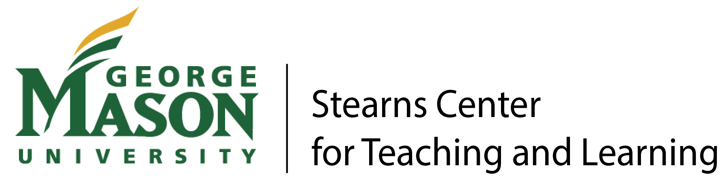 CPD LEVEL 2 TEACHING COMPETENCIES CREDENTIAL FORMNameDepartment/UnitCollege (If applicable)EmailTitle of Bootcamp/Mini CourseCategory (Design, Engage or Assess)Date (Month and Year)Learning Outcomes: What do you feel you know or are able to do as a result of this bootcamp/mini course? (100-125 words)Learning Outcomes: What do you feel you know or are able to do as a result of this bootcamp/mini course? (100-125 words)Learning Outcomes: What do you feel you know or are able to do as a result of this bootcamp/mini course? (100-125 words)Learning Outcomes: What do you feel you know or are able to do as a result of this bootcamp/mini course? (100-125 words)Teaching Strategy: Describe one teaching strategy or best practice that you learned. How will this enhanced the design, engagement and/or assessment in your course?  (100-125 words)Teaching Strategy: Describe one teaching strategy or best practice that you learned. How will this enhanced the design, engagement and/or assessment in your course?  (100-125 words)Teaching Strategy: Describe one teaching strategy or best practice that you learned. How will this enhanced the design, engagement and/or assessment in your course?  (100-125 words)Teaching Strategy: Describe one teaching strategy or best practice that you learned. How will this enhanced the design, engagement and/or assessment in your course?  (100-125 words)Teaching Artifact: How does the teaching artifact you submitted reflect a teaching strategy you learned? What do you hope to achieve by incorporating this teaching strategy into your course? (100-125)Teaching Artifact: How does the teaching artifact you submitted reflect a teaching strategy you learned? What do you hope to achieve by incorporating this teaching strategy into your course? (100-125)Teaching Artifact: How does the teaching artifact you submitted reflect a teaching strategy you learned? What do you hope to achieve by incorporating this teaching strategy into your course? (100-125)Teaching Artifact: How does the teaching artifact you submitted reflect a teaching strategy you learned? What do you hope to achieve by incorporating this teaching strategy into your course? (100-125)Challenges: What is at least one challenge you anticipate when implementing the teaching strategy or best practice? How might you overcome this challenge? (100-125)Challenges: What is at least one challenge you anticipate when implementing the teaching strategy or best practice? How might you overcome this challenge? (100-125)Challenges: What is at least one challenge you anticipate when implementing the teaching strategy or best practice? How might you overcome this challenge? (100-125)Challenges: What is at least one challenge you anticipate when implementing the teaching strategy or best practice? How might you overcome this challenge? (100-125)Professional Development: How does your participation in this bootcamp/mini course contribute to your development as an instructor? (100-125 words)Professional Development: How does your participation in this bootcamp/mini course contribute to your development as an instructor? (100-125 words)Professional Development: How does your participation in this bootcamp/mini course contribute to your development as an instructor? (100-125 words)Professional Development: How does your participation in this bootcamp/mini course contribute to your development as an instructor? (100-125 words)